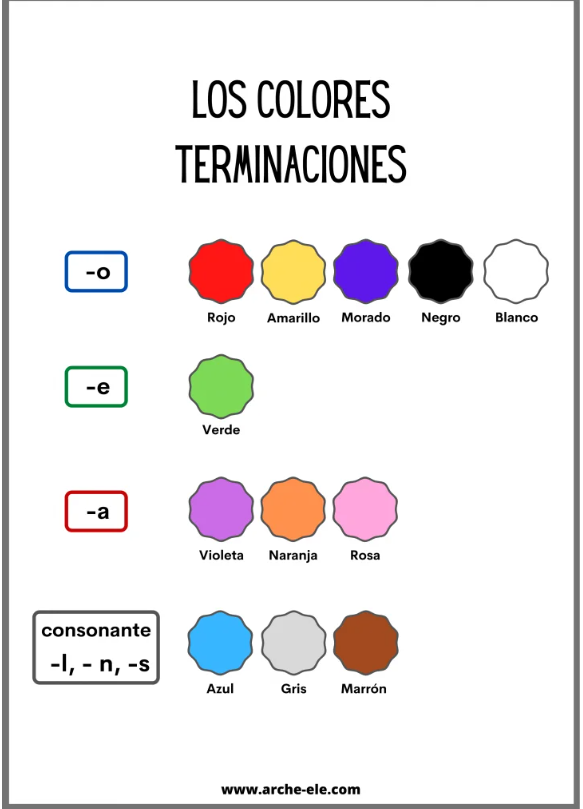 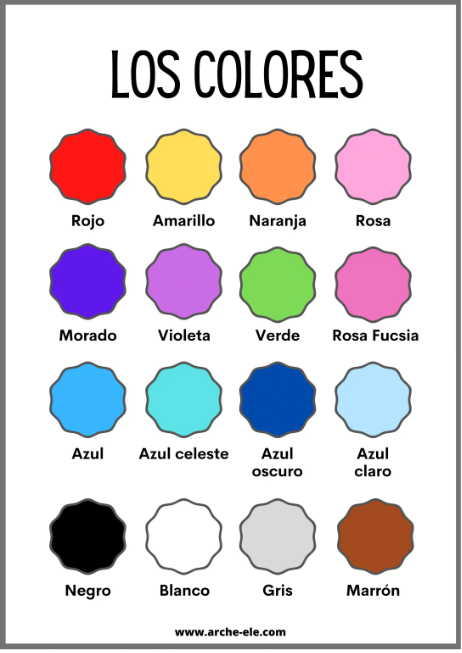 Preguntas para hacer en grupo:¿Cuál es tu color preferido? – Mi color preferido es el____¿Qué colores lleva puestos _____ (un/a compañero/a)? – Lleva ______¿De qué color es______(un objeto)? - Es de color _____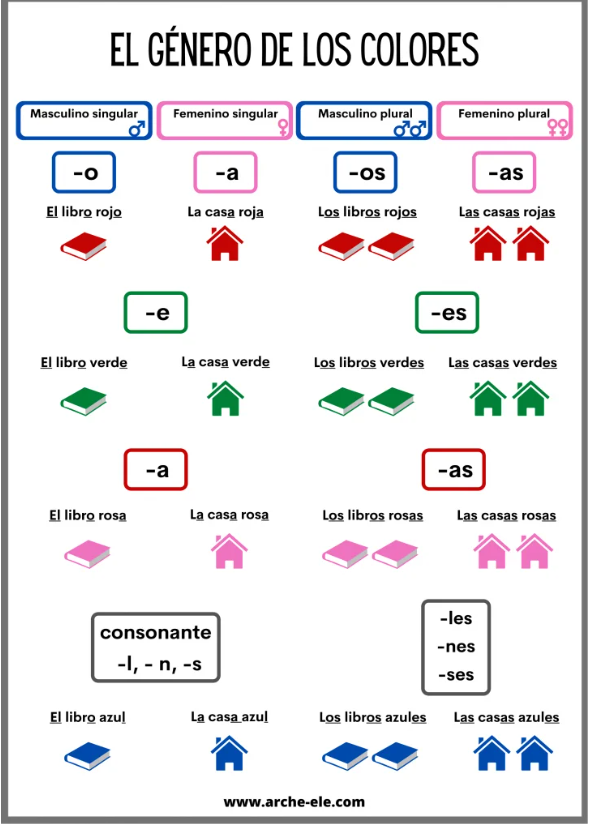 